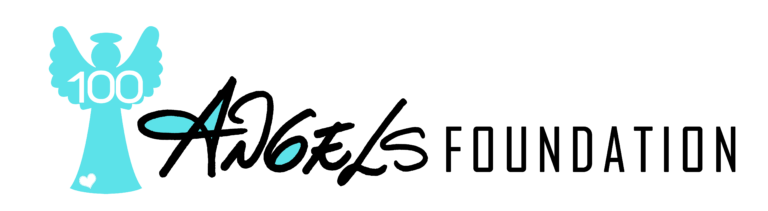 Board Governance StatementOne Hundred Angels (OHA) is a registered nonprofit organization in Scottsdale, Arizona. As a nonprofit organization we have chosen to provide a Board Governance Statement in line with best practice and a desire for transparency and accountability.One Hundred Angels is pleased to present its Governance Statement which includes a review of how corporate governance acts as the foundation for our organizational activity and is embedded in our missions and the decisions we make. The Board is committed to the creation of long-term sustainable value for the benefit of our shareholders and wider stakeholders.The organization is committed to the highest standards of governance and during the year created its own Governing Documents. Our Governance Policy is a snapshot of our existing governance frameworks which provides detailed governance principles reserved for the Executive Team and the Board. These matters are strictly reserved to ensure the Directors and Board can demonstrate sound and competent execution of their statutory duties (including oversight of the management of relationships and engagement with stakeholders on their behalf) in accordance with applicable legislation.How the Board operatesThe Board has established Committees to assist it in supporting the different missions. Each Committee has the responsibility to support and expand the various missions of the organization, as well as supporting the governance of OHA.The Company has composed a Board with a balance of skills, backgrounds, experience and knowledge required to compliment the promotion of the long-term success of the organization. Individual directors have sufficient capacity to make a valuable contribution that is aligned to the organization’s activities.The Directors are mindful of our organizational governance and seek to demonstrate understanding of their accountability and statutory responsibilities. The Board of Directors includes:Chandra Goff Ruth Escobar Brad SheetsBonnie SimmonsJade DuranRole of the BoardThe Board is ultimately responsible for organizing and directing the affairs of OHA in a manner most likely to promote the success of the organization for the benefit of its donors and partners while complying with legal and regulatory frameworks. Our Board is responsible for the overall conduct of OHA’s missions. It provides advisory support, leadership and guidance to the organization and its leadership. .Our Board is ultimately accountable for:The long-term success of OHA, having regard for the interests of all stakeholders and partners.Ensuring the effectiveness and support of our system of governance.The performance and proper conduct of the organization and ensuring a positive culture is supported.Responsibility for developing and implementing strategy within the organization’s operations and for day-to-day management of the business is delegated to the Chief Executive Officer (CEO) who, as the head of the Executive Management team, cascades this responsibility through the organization. The CEO is empowered to engage with the Board for guidance, support and approval on other matters which require Board input. In accordance with the Governance Policy, principal decisions are delegated to the Executive Management team. In making its decisions, the Executive Management team is required to consider the outcome of any stakeholder impact assessment that has been undertaken to support it making any principal decision. A formal schedule of matters specifically reserved for decision or consideration by the Board as a whole has been agreed by the Directors. This schedule covers areas such as:The organization’s strategy and long-term plans.Major missions and projects.Significant structure changes.The Board has an annual rolling plan of items for discussion which is reviewed formally at Board meetings and adapted regularly to ensure all matters reserved for the Board, with other items as appropriate, are discussed. During 2020 and the Covid-19 pandemic, the Board continued its scheduled meetings albeit online to cater for the Board Directors being in different time zones. At each Board meeting there is a detailed report on current mission updates from the Chief Executive and details are provided on matters where the Board will be required to make a decision or give approval. We’ve focused our attention on the following key areas:Strategy review and development:Provided basic medical assistance to 17,000 people in 2019 in reaction to the humanitarian crisis at the southern border.We have provided 12,000 hygiene kits to asylum -seekers in Phoenix, Arizona in 2022150,000 units of over-the-counter medication givenProviding 1500 over-the-counter medication pandemic kits to the Navajo NationProviding PPE to the support the Covid Response by Mexican Red CrossPartnering with REACT from ASU to  to provide Covid Awareness  workshopsCoordinated vaccination clinics in San Luis, MexicoCoordinated the Covid vaccination clinic for Guatemalan community in Phoenix, ArizonaDonated PPE and medical supplies to Nicaragua and El SalvadorSupported firefighter in Honduras during hurricane EtaDonated  three months’ worth of medication for 5 shelters in San Luis Rio Colorado MexicoWe sponsored dental treatmentsWe sponsored vitiligo treatments for a boy in El SalvadorProvided over-the counter Medication Stations to shelters receiving asylum seekers in Phoenix, AZDonated 150 water collection tanks to rural communities in El SalvadorHave impacted over a thousand children in our children’s missions in El Salvador, Uruguay, and MexicoProviding funds for tuition, books, supplies, speech therapy, transportation, and lunches for children in Mexico and El SalvadorWe locate, sort, store, donate, and distribute medical supplies and over-the-counter medication to our partners as well as the community we serveWe have participated in 16 international medical missions and have impacted tens of thousands of people in the U.S., Mexico, El Salvador, Nicaragua, Honduras, and Uruguay. Workplace reviews:Received regular and detailed updates from the CEO on activity taking place, and information on how our people would be engaged in the missions.Received a detailed update regarding new programs and opportunities being introduced in the organization including new ways to impact communities.Executive Management teamThe Chief Executive Officer and  he Executive Management team meets on a monthly basis. During 2022 we add a Chief Operating Officer, Chief Medical Officer, and Chief Communications Officer. As part of the monthly meeting, this team focuses on the organization’s strategy and long range planning, strategic updates from all areas of the nonprofit industry, and organizational development. The Executive Management team includes:Cecilia Garcia, Founder and CEOJen Buck, Chief Communications OfficerDr. Vicente Diaz-Gonzalez, Chief Operations OfficerDr. Nisha Chandran, Chief Medical OfficerGovernance and conduct of Board meetingsOur Board meets quarterly to effectively conduct its business. During 2020, the Board met four times. At each regular Board meeting , the Chief Executive Officer provides reports to the Board.The Board is regularly given exposure to the next layer of management at the Executive Management team level. This is helpful to the Board as it provides it with additional insight into internal planning and mission updates. 